
АДМИНИСТРАЦИЯ КРАСНОСЕЛЬКУПСКОГО РАЙОНА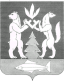 ПОСТАНОВЛЕНИЕ«10» августа 2023 г.	№ 278-Пс. КрасноселькупОб утверждении Перечня органов и организаций, с которыми подлежат согласованию проекты организации дорожного движения, разрабатываемые для автомобильных дорог местного значения муниципального округа Красноселькупский район В соответствии с пунктом 3 части 9 статьи 18 Федерального закона
от 29 декабря 2017 года № 443-ФЗ «Об организации дорожного движения в Российской Федерации и о внесении изменений в отдельные законодательные акты Российской Федерации», руководствуясь Уставом муниципального округа Красноселькупский район Ямало-Ненецкого автономного округа, Администрация Красноселькупского района постановляет:Утвердить прилагаемый Перечень органов и организаций, с которыми подлежат согласованию проекты организации дорожного движения, разрабатываемые для автомобильных дорог местного значения муниципального округа Красноселькупский район.Опубликовать настоящее постановление в газете «Северный край» и разместить на официальном сайте муниципального округа Красноселькупский район Ямало-Ненецкого автономного округа.Настоящее постановление вступает в силу со дня его официального опубликования.Контроль за исполнением настоящего постановления возложить на первого заместителя Главы Администрации Красноселькупского района.Глава Красноселькупского района	 Ю.В. ФишерПриложениеУТВЕРЖДЕНпостановлением АдминистрацииКрасноселькупского районаот «10» августа 2023 года № 278-ППЕРЕЧЕНЬорганов и организаций, с которыми подлежат согласованию проекты организации дорожного движения, разрабатываемые для автомобильных дорог местного значения муниципального округа Красноселькупский районУправление жилищно-коммунального хозяйства, транспорта и связи Администрации Красноселькупского района.Отделение Государственной инспекции безопасности дорожного движения отделения Министерства внутренних дел России по Красноселькупскому району.